Государственное  бюджетное образовательное учреждение Свердловской области для детей, нуждающихся в психолого-педагогической и медико-социальной помощи ЦПМСС «Эхо»Моя Родина – город АсбестЕкатеринбург2013 г.СодержаниеВведение Я, Святослав Монахов, родился в городе Асбест.Цель моего проекта:- Познакомиться с историей моего родного города-Получить новые знания и поделиться ими с друзьямиГеография и историяАсбест  расположен на восточной окраине Среднего Урала, на реке  Большой Рефт, в 86 км к северо-востоку от Екатеринбурга.Основан в 1889 как посёлок Куделька в связи с началом разработки крупнейшего в России Баженовского месторождения хризотил - асбеста. Статус города был присвоен рабочему поселку Асбест в июне 1933 года.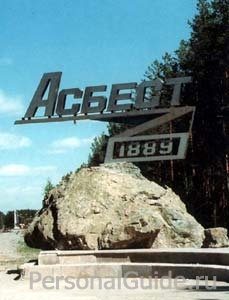 Асбест – это волокнистый минерал. Его название произошло от греческого слова «асбестос» - «негорючий». Слово хризотил  греческого происхождения и в переводе на русский означают тонкий золотой волос и неугасимый.На Урале асбест издавна именовали каменной куделью, из неё ткали салфетки и скатерти, не горящие в огне. 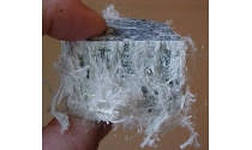 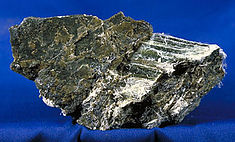 Хризотил-асбест – единственный из минералов, который имеет тонковолокнистую структуру. Фитили для ламп, изготавливаемые из него в давние времена, служили очень долго. 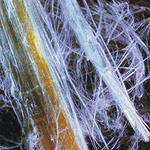 Главная достопримечательность города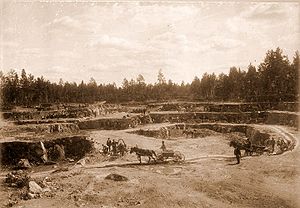 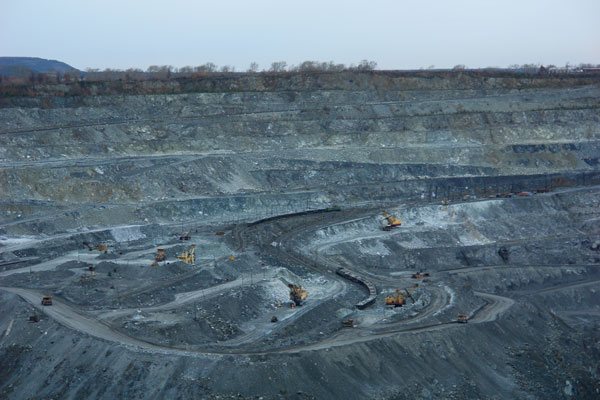 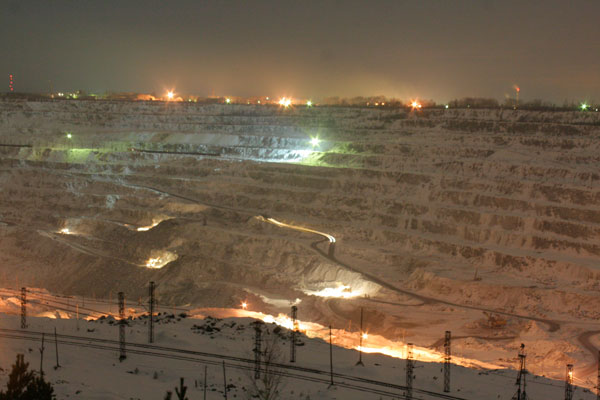 Главная достопримечательность города Асбест – огромный карьер, в котором добывают минерал, давший название городу.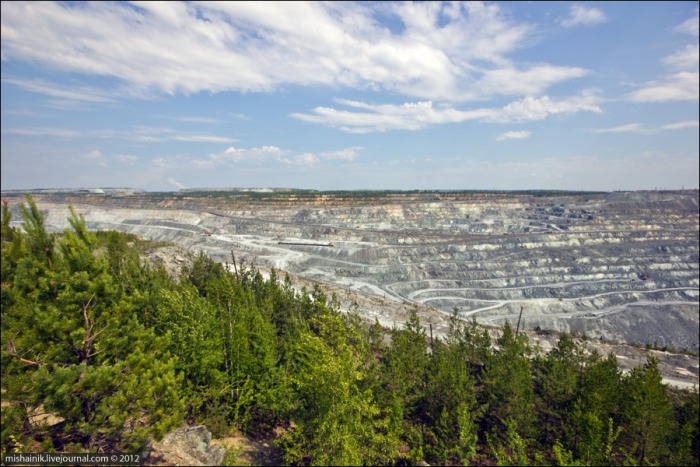 Если посмотреть на карту Асбеста, то отлично видно, что карьеры и отвалы занимают площадь даже большую, чем сам город. Карьер, из которого уже более века добывают асбест, достигает в длину 11 километров, а ширину – 2,5 километра. Глубина карьера – до 350 метров. Раньше здесь было два карьера – Центральный и Южный. По перемычке между ними ходил общественный транспорт. Постепенно карьеры росли и вскоре соединились в один огромный. Сегодня Асбест – это крупный промышленный центр. 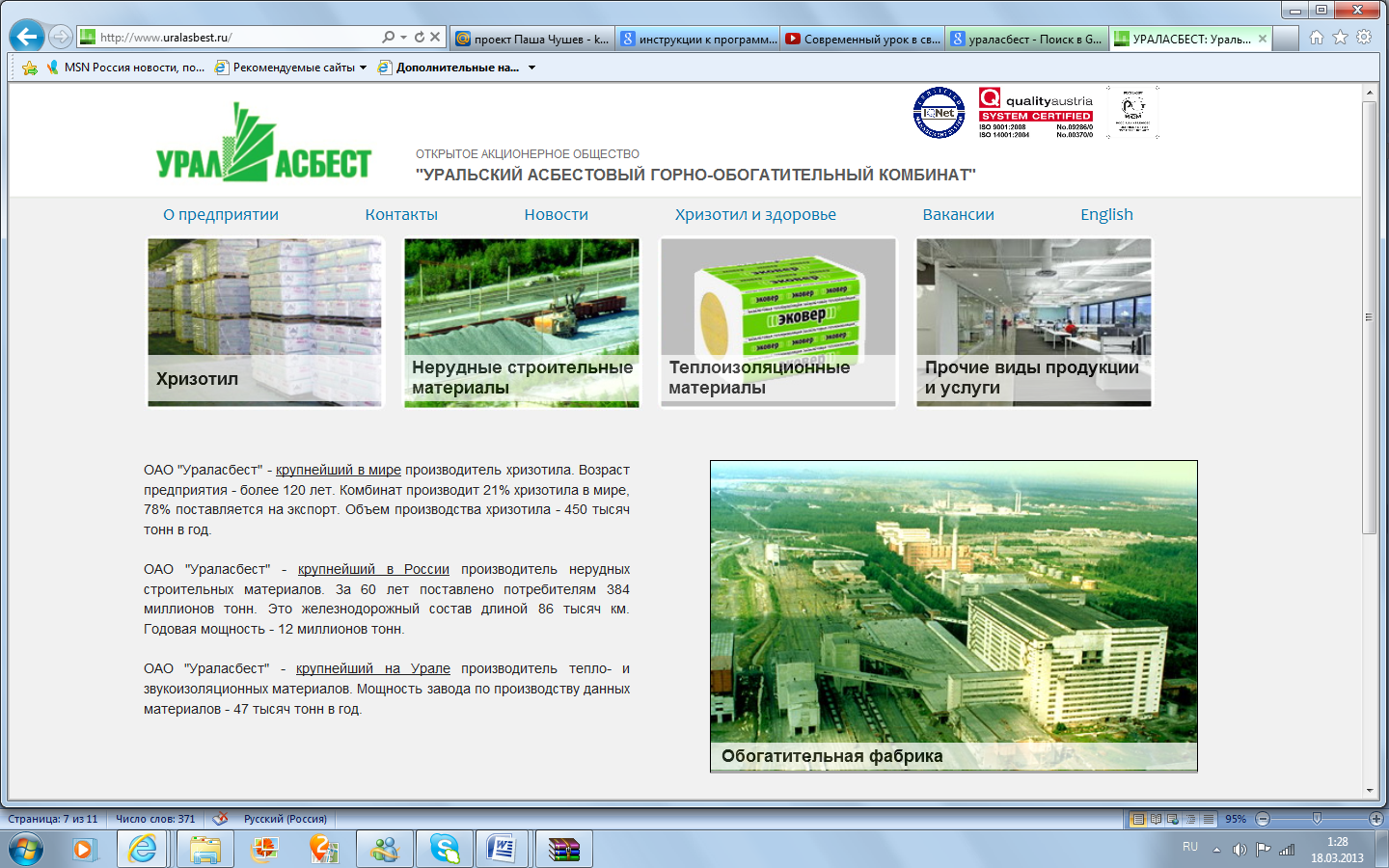 Хорошо известна в стране и за рубежом марка Уральского завода «Ураласбест».   Красивых много в мире мест,
Но для меня прекрасней мой Асбест.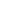 Ирина АТАНАСОВА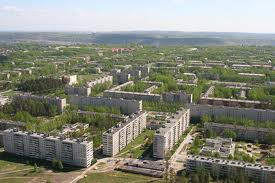 В нашем городе производится не только асбест, но и паронит, кирпич и хрусталь, фарфоровые и железобетонные изделия … 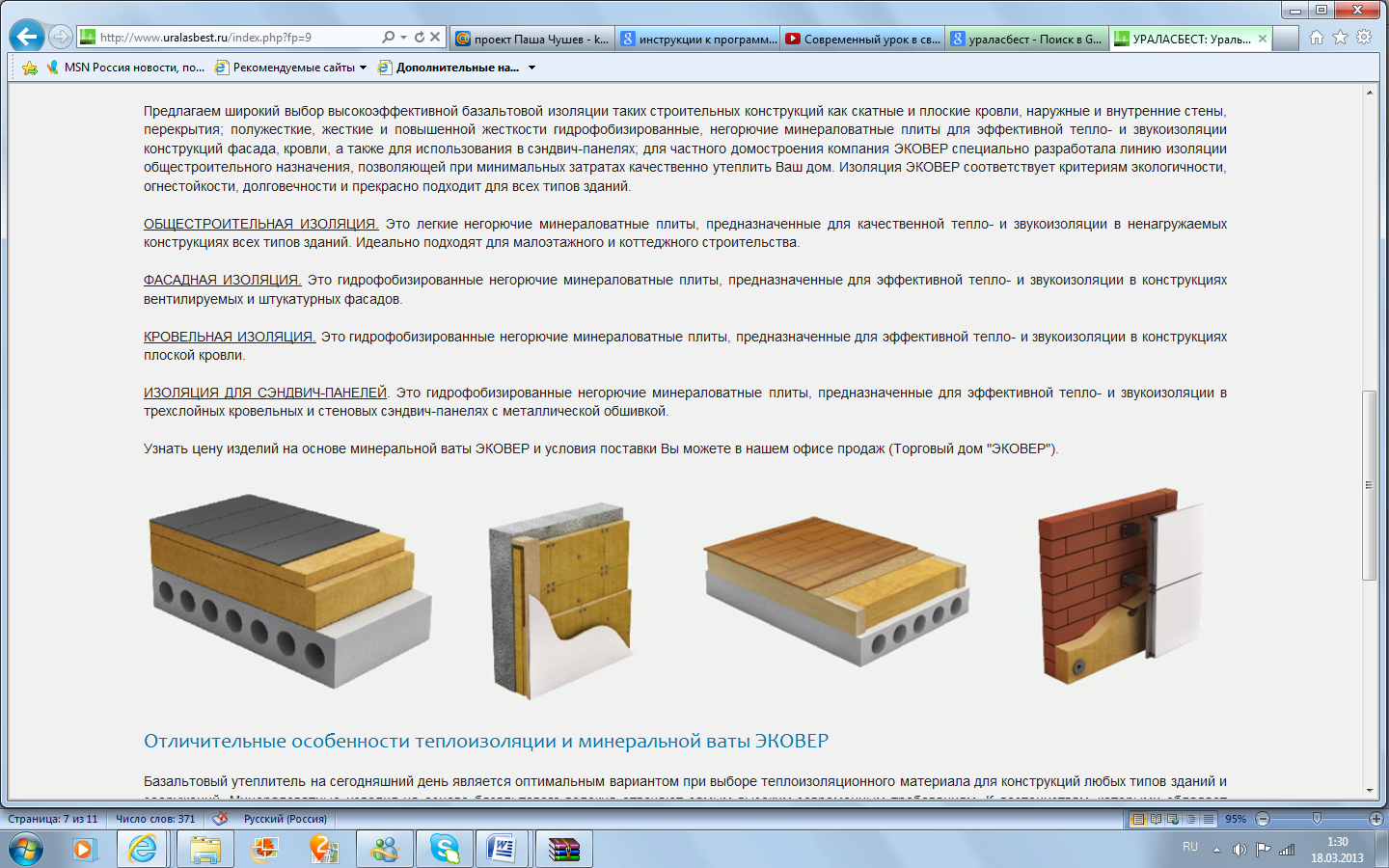 Асбест современный Город и корьер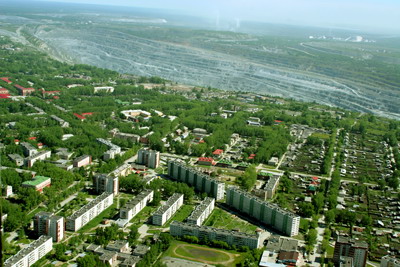 Техника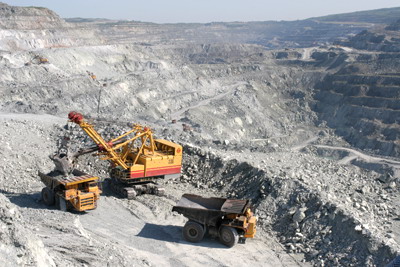 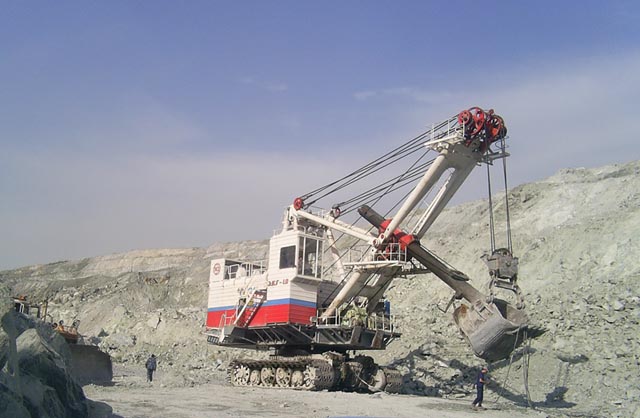 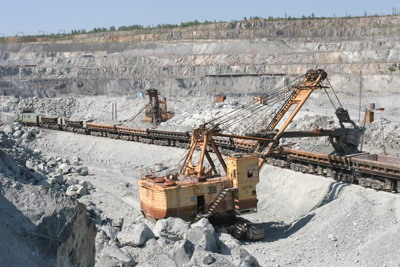 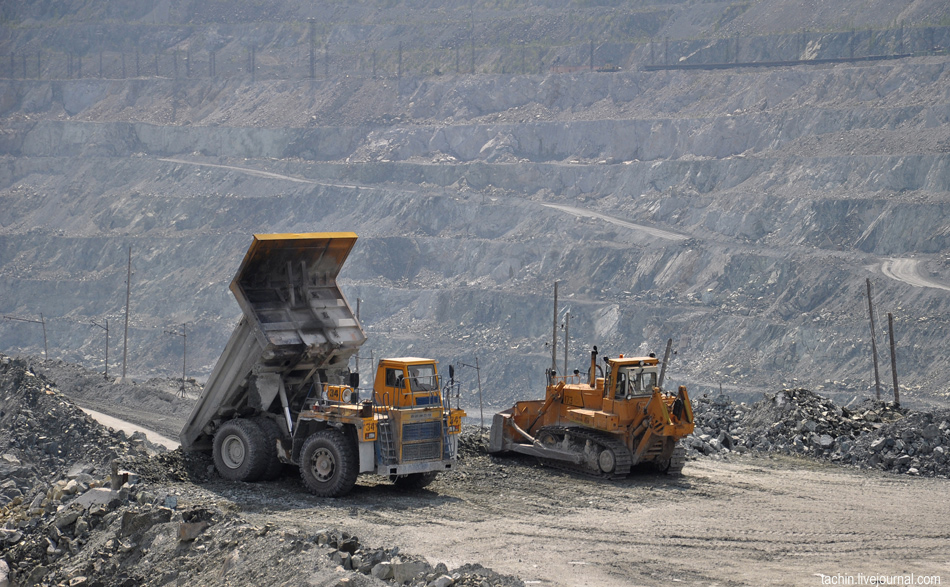 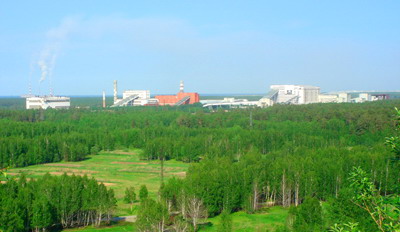 Обогатительная фабрикаГород  – это люди. Именно благодаря их трудолюбию, профессиональному мастерству Асбест развивается и хорошеет  год от года.Список используемых ресурсов :Википедия - http://ru.wikipedia.orgНародная энциклопедия городов и регионов России «Мой Город»Туриский портал Свердловской областиВыполнил:Монахов Святослав учащийся 4 б классаРуководитель:   Тюрина Татьяна Леонидовнавоспитатель, первая категория1Введение ……………………………………………………………32География и история……………………………….…………53Главная достопримечательность города..…………………64Асбест современный 8Список ресурсов …………………………………………………..13